BULLETIN D’ADHESION 2024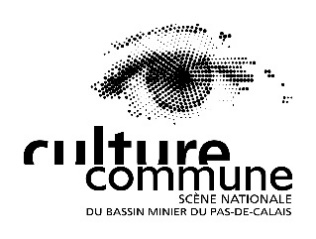 Individuel·leCivilité, nom et prénom : ________________________________________________________________Téléphone : ___/___/___/___/___/		Portable : ___/___/___/___/___/	Courriel(s) : ______________________________________________________________________________Adresse :________________________________________________________________________________________________________________________________________________________________Code postal : _____________ Ville : ___________________________________________________Je soussigné·e souhaite devenir membre actif·ive de Culture Commune pour l’année 2024 et règle le montant de ma cotisation, soit 5€ minimumVotre cotisation annuelle : 										€Modalités de règlement :- par virement (en précisant le motif : adhésion 2024)RIB/IBAN Culture Commune : Domiciliation Crédit Coopératif – Code BIC : CCOPFRPPXXXRIB : 42559 10000 08015406555 clé 80	IBAN : FR76 4255 9100 0008 0154 0655 580- par chèque (à l’ordre de Culture Commune), à poster ou déposer au siège- en espèces, à remettre au siège de l’associationFait à : 							Le :  SignatureBulletin à renvoyer :Par courrier : Culture Commune, Base 11/19 – Rue de Bourgogne 62750 Loos-en-GohellePar mail : a.crepin@culturecommune.frTel. +33 (0)3 21 14 25 35 - Siret : 379 181 357 00029 - APE : 9001ZLicences : PLATESV-R-2021-004025 / 2021-004206 / 2021-004207 (validité 08/05/2026)